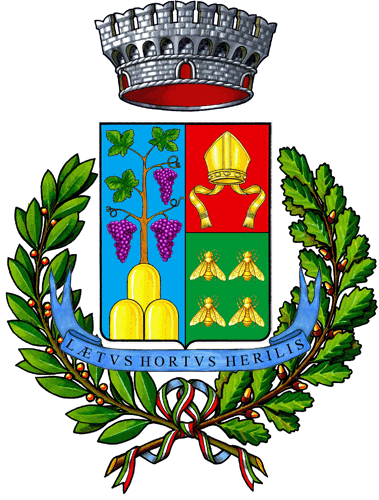 COMUNE DI ORTUERIProvincia di NuoroUFFICIO TRIBUTITel. 0784/66223 – mail: protocollo@comune.ortueri.nu.itISTANZA DI RICEZIONE DOCUMENTO DI RISCOSSIONE TARI IN FORMATO ELETTRONICO Il/La sottoscrittola (Cognome nome)___________________________________________________________Nato/a a________________________________________________ il _____________________________________Residente in ______________________________________________________________ CAP _________________Via _____________________________________________________________________________________Telefono ____________________________________	Codice Fiscale _______________________________________In qualità di Rappresentante legale della  Ditta:_____________________________________________________________Partita IVA:___________________________CHIEDEla ricezione del documento di riscossione della Tassa Rifiuti (TARI) in formato elettronico al seguente indirizzo:Mail:Data presentazione	Firma leggibileMODALITA' DI PRESENTAZIONE DELL'ISTANZA• Presso l'Ufficio Protocollo  all’indirizzo indicato in intestazione.• Inviata per posta all'indirizzo mail indicato in intestazionel/La sottoscritto/a dichiara di aver preso visione dell'informativa ai sensi dell'art. 13 del Regolamento CE 27 aprile 2016, n.2016/679/UE, circa il trattamento dei dati personali raccolti con la presente richiesta e, in  particolare, che tali dati saranno trattati, anche mediante sistemi automatizzati, esclusivamente per lo svolgimento delle funzioni istituzionali dell’Ente per le quali la presente richiesta viene resa, e di acconsentire, ai sensi dell'art. 6 e 7 del predetto Regolamento, al trattamento dei propri dati personali, svolto con le modalità e per le finalità indicate, ed in conformità alle norme legislative e regolamentari vigenti e applicabili._________________________ 		(luogo, data)								Il dichiarante 